SMLOUVA O POSKYTOVÁNÍ SLUŽEBČíslo smlouvy Objednatele: 06EU-004171Číslo smlouvy poskytovatele: V-002/20/2019Evidenční číslo (ISPROFIN/ISPROFOND): 500 111 0007.44945                                     Název související veřejné zakázky: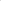 Úklid po zimě 2019uzavřená níže uvedeného dne, měsíce a roku mezi následujícími smluvními stranami (dále jako „Smlouva”):Ředitelství silnic a dálnic ČRse sídlem					Na Pankráci 546/56, 140 00  Praha 4IČO:						65993390DIČ:						CZ65993390právní forma:					příspěvková organizacebankovní spojení:				xxxxxxxxxxxxxxxxxxxxxxxxxxxxzastoupeno:					xxxxxxxxxxxxxxxxxxxxxxxxxxxxxxxxosoba oprávněná k podpisu smlouvy:	xxxxxxxxxxxxxxxxxxxxxxxxxxxxxxxxxxxxxkontaktní osoba ve věcech smluvních:	xxxxxxxxxxxxe-mail:						xxxxxxxxxxxxxxxxxxtel:						xxxxxxxxxxxkontaktní osoba ve věcech technických:	xxxxxxxxxxxxxxxe-mail:						xxxxxxxxxxxxxxxxxtel:						xxxxxxxxxxx(dále jen „Objednatel“)sEkolevel s.r.o.se sídlem					Vřesová 548, 330 08 Zruč – SenecIČO:						25203185DIČ:						CZ25203185zápis v obchodním rejstříku:			xxxxxxxxxxxxxxxxxxxxxxxxprávní forma:					společnost s ručením omezenýmbankovní spojení:				xxxxxxxxxxxxxxxxxxxxxxzastoupen:					xxxxxxxxxxxxxxxxxxkontaktní osoba ve věcech smluvních:	xxxxxxxxxxxxe-mail:						xxxxxxxxxxxxxxxxxxxxxxxtel:						xxxxxxxxxxxxxxxxxxxxxxxxkontaktní osoba ve věcech technických:	xxxxxxxxxxxxe-mail:						xxxxxxxxxxxxxxxxxxxxxxxxxxxtel:						xxxxxxxxxxxxxxxxxxxxxxxx(dále jen „Poskytovatel“) (Objednatel a Poskytovatel dále také společně jako „Smluvní strany”)I.Úvodní ustanoveníSmlouva je uzavřena podle ustanovení § 1746 odst. 2 zákona č. 89/2012 Sb., občanský zákoník, v platném znění (dále jen „Občanský zákoník”) na základě výsledků veřejné zakázky malého rozsahu na služby vedené pod výše uvedeným názvem zadávané mimo zadávací řízení v souladu s 31 zákona č. 134/2016 Sb., o zadávání veřejných zakázek, v platném znění (dále jen „Zakázka”).Pro vyloučení jakýchkoliv pochybností o vztahu Smlouvy a zadávací dokumentace nebo výzvy k podání nabídek Zakázky jsou stanovena tato výkladová pravidla:v případě jakékoliv nejistoty ohledně výkladu ustanovení Smlouvy budou tato ustanovení vykládána tak, aby v co nejširší míře zohledňovala účel Zakázky vyjádřený zadávací dokumentací nebo výzvou k podání nabídek;v případě chybějících ustanovení Smlouvy budou použita dostatečně konkrétní ustanovení zadávací dokumentace nebo výzvy k podání nabídek;v případě rozporu mezi ustanoveními Smlouvy a zadávací dokumentace nebo výzvy k podání nabídek budou mít přednost ustanovení Smlouvy.II.Předmět plněníPoskytovatel se zavazuje poskytnout Objednateli plnění (služby), jejichž podrobný soupis včetně specifikace je uveden v příloze č. 1 Smlouvy (dále jen „Služby”).Poskytovatel se zavazuje poskytnout Objednateli Služby na následujícím místě: Ředitelství silnic a dálnic ČR, adresa: Správa Plzeň, Hřímalého 37, 301 00 Plzeň, provozní staničení v km:I/19: 0,00 – 23,608I/20: 39,586 – 128,532I/21: 0,00 – 21,227I/22: 0,00 - 72,259 I/26: 0,00 – 76,933I/27: 89,497 – 212,909Objednatel se zavazuje řádně a včas poskytnuté Služby (jejich výstupy) převzít (akceptovat) a uhradit Poskytovateli za poskytnutí Služeb dle této Smlouvy cenu uvedenou v čl. IV. této Smlouvy.Nepoužije se.Nepoužije se.Pokud se na jakoukoliv část plnění poskytovanou Poskytovatelem vztahuje GDPR (Nařízení Evropského parlamentu a Rady (EU) č. 2016/679 ze dne 27. dubna 2016 o ochraně fyzických osob v souvislosti se zpracováním osobních údajů a o volném pohybu těchto údajů a o zrušení směrnice 95/46/ES (obecné nařízení o ochraně osobních údajů)), je Poskytovatel povinen zajistit plnění svých povinností v GDPR stanovených. V případě, kdy bude Poskytovatel v kterémkoliv okamžiku plnění svých smluvních povinností zpracovatelem osobních údajů poskytnutých Objednatelem nebo získaných pro Objednatele, je povinen na tuto skutečnost Objednatele upozornit a bezodkladně (vždy však před zahájením zpracování osobních údajů) s ním uzavřít Smlouvu o zpracování osobních údajů, která tvoří přílohu č. 3 této Smlouvy. Smlouvu dle předcházející věty je dále Poskytovatel s Objednatelem povinen uzavřít vždy, když jej k tomu Objednatel písemně vyzve.III.Doba plnění1. Poskytovatel je povinen poskytnout Služby Objednateli do 30. června 2019 ode dne účinnosti této Smlouvy.IV.CenaObjednatel se zavazuje zaplatit Poskytovateli za poskytnutí Služeb Cenu postupně na základě několika faktur vystavených Poskytovatelem vždy po řádném poskytnutí jednotlivých částí Služeb (včetně předání všech dokumentů a výstupů příslušných pro danou část Služeb) Objednateli, a to ve výši uvedené u těchto částí Služeb v příloze č. 2 Smlouvy (dále jen „Cena”). Celková uhrazená Cena, tj. součet částek jednotlivých uhrazených faktur, nepřesáhne částku 1,855.705,60 Kč bez DPH.Cena je stanovena jako maximální a nepřekročitelná s výjimkou změny zákonné sazby DPH nebo s výjimkou dodatkem Smlouvy sjednané nepodstatné změny Smlouvy.Položkový rozpis Ceny Služeb je uveden v příloze č. 2 této Smlouvy.V.Platební podmínkyObjednatel se zavazuje uhradit fakturovanou Cenu Služeb jednorázovým bankovním převodem na účet Poskytovatele uvedený na faktuře, a to na základě daňového dokladu — faktury vystavené Poskytovatelem se lhůtou splatnosti 30 dnů ode dne doručení faktury Objednateli. Fakturu lze předložit Objednateli nejdříve po protokolárním převzetí Služeb Objednatelem bez vad, resp. po odstranění všech vad Služeb a nejpozději ve lhůtě do 15 dnů ode dne protokolárního předání Služeb Objednateli. Faktura musí být doručena na následující adresu Objednatele: ŘSD ČR, Správa Plzeň, Hřímalého 37, 301 00 Plzeň.Fakturovaná Cena musí odpovídat Ceně uvedené v čl. IV odst. 1 Smlouvy a oceněnému rozpisu Ceny Služeb uvedenému v příloze č. 2 Smlouvy.Faktura musí obsahovat veškeré náležitosti stanovené platnými právními předpisy, zejména § 29 zákona č. 235/2004 Sb. a § 435 Občanského zákoníku. Faktura dále musí obsahovat číslo Smlouvy, název Zakázky a ISPROFIN/ISPROFOND. Pokud faktura nebude obsahovat všechny požadované údaje a náležitosti nebo budou-li tyto údaje uvedeny Poskytovatelem chybně, je Objednatel oprávněn takovou fakturu Poskytovateli ve lhůtě splatnosti vrátit k odstranění nedostatků, aniž by se tak dostal do prodlení s úhradou Ceny. Poskytovatel je povinen zaslat Objednateli novou (opravenou) fakturu ve lhůtě 15 (patnácti) kalendářních dnů ode dne doručení prvotní (chybné) faktury Objednateli. Pro vyloučení pochybností se stanoví, že Objednatel není v takovém případě povinen hradit fakturu ve lhůtě splatnosti uvedené na prvotní (chybné) faktuře a Poskytovateli nevzniká v souvislosti s prvotní fakturou žádný nárok na úroky z prodlení.Objednatel neposkytuje žádné zálohy na Cenu.Smluvní strany se dohodly, že povinnost úhrady faktury vystavené Poskytovatelem je splněna okamžikem odepsání příslušné peněžní částky z účtu Objednatele ve prospěch účtu Poskytovatele uvedeného na faktuře. Poskytovatel je povinen na faktuře uvádět účet Poskytovatele uvedený v ustanovení Smlouvy upravujícím Smluvní strany.Platby budou probíhat v Kč (korunách českých) a rovněž veškeré cenové údaje budou uvedeny v této měně.VI.Odpovědnost za vady, pojištěníObjednatel je oprávněn uplatnit (reklamovat) u Poskytovatele vady poskytnutých Služeb včetně výstupů Služeb, jestliže nebyly poskytnuty v souladu se Smlouvou. Objednatel je povinen uplatnit vadu poskytnutých Služeb u Poskytovatele bez zbytečného odkladu poté, kdy Objednatel vadu zjistil (dále jen „Vytčení vady”). K Vytčení vady výstupů Služeb zachycených na hmotném podkladě je Objednatel oprávněn ve lhůtě 2 (dvou) měsíců ode dne převzetí daného výstupu Služby, tj. ode dne podpisu příslušného předávacího protokolu nebo jiného relevantního dokladu o převzetí výstupu Služby.Poskytovatel je povinen zahájit práce na odstranění Vytčené vady bez zbytečného odkladu po Vytčení vady Objednatelem, nejpozději však do pěti (5) kalendářních dnů ode dne Vytčení vady Objednatelem (dále jen „Vytčená vada”). Objednatel je oprávněn požadovat namísto odstranění Vytčené vady slevu z Ceny, resp. z Ceny dané části Služeb.Jestliže je Vytčená vada vzhledem k povaze Služeb a Výstupů Služeb neodstranitelná, je Objednatel oprávněn požadovat po Poskytovateli v rámci Vytčení vady zcela nové provedení Služeb nebo slevu z Ceny Služeb nebo je oprávněn od Smlouvy odstoupit, a to dle své volby učiněné v okamžiku uplatnění vady u Poskytovatele.Jestliže má Vytčená vada charakter vady právní je Objednatel oprávněn požadovat po Poskytovateli odstranění Vytčené vady spočívající v zajištění nerušeného užívání Služeb, resp. výstupů Služeb Objednatelem, a/nebo slevu z Ceny a/nebo je oprávněn od Smlouvy odstoupit, a to dle své volby učiněné při uplatnění vady Služeb.Smluvní strany se mohou na žádost Objednatele písemně dohodnout na jiném způsobu řešení Vytčení vady.Pro vyloučení pochybností Smluvní strany uvádí, že pokud Objednatel neuplatní v rámci Vytčení vad jiné řešení Vytčené vady, než je odstranění Vytčené vady, je Poskytovatel povinen vyřešit Vytknutou vadu jejím bezplatným odstraněním.Poskytovatel je povinen postupovat při odstraňování Vytčených vad Služeb, resp. vad výstupů Služeb s odbornou péčí, Vytčené vady odstraňovat ve lhůtách stanovených k tomu Objednatelem s přihlédnutím k objektivní časové náročnosti odstranění dané Vytčené vady.Při odstranění vady Služeb je Poskytovatel povinen postupovat v souladu s požadavky a instrukcemi Objednatele a v souladu s jemu známými zájmy Objednatele. Poskytovatel je povinen po celou dobu odstraňování Vytčených vad informovat Objednatele o postupu jejich odstraňování, a to způsobem, formou, rozsahem a v termínech či lhůtách určených Objednatelem v rámci Vytčení vady, pokud tuto povinnost Poskytovatele v rámci Vytčení vady Objednatel stanoví. Pokud tuto povinnost Poskytovatele v rámci Vytčení vady ve smyslu předchozí věty Objednatel nestanoví, platí, že je Poskytovatel povinen Objednatele informovat pouze na základě jednotlivé písemné žádosti Objednatele, a to v termínu či lhůtě v této žádosti uvedené a nejsou-li uvedené, pak ve lhůtě přiměřené.V případě Vytčených vad výstupů Služeb je Poskytovatel povinen tyto vady odstranit ve lhůtě stanovené mu k tomu Objednatelem (tj. předat Objednateli v této lhůtě řádný výstup Služeb). Objednatel je oprávněn odmítnout převzetí výstupů Služeb, pokud zjistí, že Vytčené vady nebyly Poskytovatelem řádně odstraněny. V případě, že Objednatel odmítne převzít výstupy Služeb, u nichž nebyly odstraněny Poskytovatelem vady, má se za to, že Vytčená vada je vadou neodstranitelnou, a Objednatel má dále právo požadovat slevu z Ceny Služeb nebo zcela nové poskytnutí Služeb nebo má právo od Smlouvy odstoupit, a to dle své volby učiněné při odmítnutí převzetí Dokumentace nebo Výstupů z důvodu neodstranění jejich vad.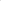 Poskytovatel je povinen mít po celou dobu trvání této Smlouvy uzavřenu smlouvu o pojłstenł odpovědnosti za škodu způsobenou při výkonu podnikatelské činnosti, prostřednictvím které bude hradit případné škody způsobené Objednateli nebo třetí osobě při plnění této Smlouvy. Minimální výše pojistného plnění činí „Minimální výše pojistného plnění odpovídá ceně uvedené v čl. IV., odst. 1 Smlouvy”. Tuto pojistnou smlouvu je Poskytovatel povinen na výzvu Objednatele bez zbytečného odkladu předložit Objednateli k nahlédnutí.VII.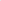 Smluvní sankceZa prodlení s poskytováním Služeb, resp. za prodlení s předáním výstupů Služeb, se Poskytovatel zavazuje Objednateli smluvní pokutu ve výši 0,1 % z Ceny Služeb stanovené v čl. IV. této Smlouvy, a to za každý i započatý den prodlení.V případě prodlení Objednatele s uhrazením Ceny je Poskytovatel oprávněn po Objednateli Požadovat úrok z prodlení ve výši stanovené platnými právními předpisy.Uplatněním smluvní pokuty není dotčena povinnost Smluvní strany k náhradě škody druhé Smluvní straně v plné výši. Uplatněním smluvní pokuty není dotčena povinnost Poskytovatele k poskytnutí Služeb Objednateli.VIII.Ukončení SmlouvySmluvní strany mohou Smlouvu ukončit písemnou dohodou.Objednatel je oprávněn písemně odstoupit od Smlouvy s účinky ex tunc v případě, že Poskytovatel ve stanovených lhůtách či termínech nezapočne s plněním předmětu Smlouvy.Objednatel je oprávněn písemně odstoupit od Smlouvy v případě, že prokáže, že Poskytovatel v rámci své nabídky podané v Zakázce uvedl nepravdivé údaje, které ovlivnily výběr nejvhodnější nabídky.Smluvní strany jsou oprávněny písemně odstoupit od Smlouvy v případě, že druhá Smluvní strana opakovaně (minimálně třikrát) poruší své povinnosti dle této Smlouvy a na tato porušení smluvních povinnosti byla Smluvní stranou písemně upozorněna. Smluvní strany výslovně sjednávají, že jsou dle tohoto odstavce Smlouvy oprávněny od Smlouvy platně odstoupit i tím způsobem, že písemné odstoupení od Smlouvy doručí druhé Smluvní straně společně s třetím písemným upozorněním na porušení smluvní povinnosti druhé Smluvní strany.Nepoužije se.Objednatel je oprávněn písemně vypovědět Smlouvu s účinky od doručení písemné výpovědi Poskytovateli, a to i bez uvedení důvodu. V tomto případě je však povinen Poskytovateli uhradit nejen cenu již řádně poskytnutých Služeb, ale i Poskytovatelem prokazatelně doložené marně vynaložené účelné náklady přímo související s neuskutečněnou částí předmětu plnění, které Poskytovateli vznikly za dobu účinnosti Smlouvy. Náklady ve smyslu předchozí věty se nerozumí ušlý zisk.Nepoužije se.IX.Registr smluvPoskytovatel poskytuje souhlas s uveřejněním Smlouvy v registru smluv zřízeným zákonemč. 340/2015 Sb., o zvláštních podmínkách účinnosti některých smluv, uveřejňování těchto smluv a o registru smluv, ve znění pozdějších předpisů (dále jako „zákon o registru smluv”). Poskytovatel bere na vědomí, že uveřejnění Smlouvy v registru smluv zajistí Objednatel. Do registru smluv bude vložen elektronický obraz textového obsahu Smlouvy v otevřeném a strojově čitelném formátu a rovněž metadata Smlouvy.Poskytovatel bere na vědomí a výslovně souhlasí, že Smlouva bude uveřejněna v registru smluv bez ohledu na skutečnost, zda spadá pod některou z výjimek z povinnosti uveřejnění stanovenou v § 3 odst. 2 zákona o registru smluv.V rámci Smlouvy nebudou uveřejněny informace stanovené v § 3 odst. 1 zákona o registru smluv označené Poskytovatelem před podpisem Smlouvy.x.Závěrečná ustanoveníTato Smlouva nabývá platnosti podpisem obou Smluvních stran a účinnosti dnem uveřejnění v registru smluv.Smlouva je uzavřena na dobu určitou do 30. června 2019.Tuto Smlouvu je možné měnit pouze prostřednictvím vzestupně číslovaných dodatků uzavřených v listinné podobě.Pokud není ve Smlouvě a jejích přílohách stanoveno jinak, řídí se právní vztah založený touto Smlouvou Občanským zákoníkem.Tato Smlouva se vyhotovuje ve 4 (čtyřech) stejnopisech, z nichž obě Smluvní strany obdrží po 2 (dvou) stejnopisech.Nedílnou součástí této Smlouvy jsou následující přílohy:Příloha č. la, lb — Specifikace SlužebPříloha č. 2 — Rozpis Ceny SlužebPříloha č. 3 — Smlouva o zpracování osobních údajů (vzor)	V Plzni dne	09-04-2019		Ve Zruči dne 25.3.2019       Za Objednatele:	                                                   Za Poskytovatele:Příloha č.laObruby v intravilánech okr. Plzeň - sever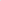 I/27I/26I/20CELKEM:	15 213 mbPLZEŇ -JIHI/19I/20I/26I/27Celkem:	                                    26 142 mb I/22 KLATOVYI/27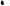 Celkem:                                                               36 999 mbObruby v intravilánech i extravilánu okr. DOMAŽLICE a TACHOVI/26I/22I/21Celkem:                                                                29 577 mbPříloha č.lb3 993,06 bmNETÝKÁ SESmlouva o zpracování osobních údajůČíslo smlouvy Objednatele: 06EU-004171Číslo smlouvy Poskytovatele: V-002-20/2019Evidenční číslo (ISPROFIN/ISPROFOND): 500 111 0007.44945 Název související veřejné zakázky:Úklid po zimě 2019 uzavřená níže uvedeného dne, měsíce a roku mezi:Ředitelství silnic a dálnic ČRse sídlem						Na Pankráci 546/56, 140 00  Praha 4IČO:						65993390DIČ:						CZ65993390právní forma:					příspěvková organizacebankovní spojení:				xxxxxxxxxxxxxxxxxxxxxxxxxxxxzastoupeno:					xxxxxxxxxxxxxxxxxxxxxxxxxxxxxxxxosoba oprávněná k podpis smlouvy:		xxxxxxxxxxxxxxxxxxxxxxxxxxxxxxxxxxxxxxxxkontaktní osoba ve věcech smluvních:		xxxxxxxxxxxxe-mail:						xxxxxxxxxxxxxxxxxxxxxtel:						xxxxxxxxxxxkontaktní osoba ve věcech technických:	Pověřenec pro ochranu osobních údajů (DPO)e-mail:						xxxxxxxxxxtel:						xxxxxxxxxxxkontaktní osoba ve věcech technických:	Pověřenec pro ochranu osobních údajů (DPO)e-mail:						xxxxxxxxxxtel:						xxxxxxxxxxx(dále jen „Správce“)aEkolevel s.r.o.se sídlem						Vřesová 548, 330 08  Zruč-SenecIČO:						25203185DIČ:						CZ25203185zápis v obchodním rejstříku:			xxxxxxxxxxxxxxxxxxxxxxxprávní forma:					společnost s ručením omezenýmbankovní spojení:				xxxxxxxxxxxxxxxxxxxxxxxzastoupen:					xxxxxxxxxxxxxxxxxxxxxkontaktní osoba ve věcech smluvních:		xxxxxxxxxxxxe-mail:						xxxxxxxxxxxxxxxxxxxxxxxtel:						xxxxxxxxxxxkontaktní osoba ve věcech technických:	xxxxxxxxxxxxe-mail:						xxxxxxxxxxxxxxxxxxxxxxxtel:						xxxxxxxxxxx(dále jen „Zpracovatel“ nebo „Prvotní Zpracovatel“) (Správce a Zpracovatel společně dále také jako „Smluvní strany”)PreambuleVzhledem k tomu, že Zpracovatel v průběhu poskytování Služeb a/nebo Produktů Správci může zpracovávat Osobní údaje Správce, považují Smluvní strany za zásadní, aby při zpracování těchto osobních údajů byla zajištěna vysoká úroveň ochrany práv a svobod fyzických osob ve vztahu k takovému zpracování osobních údajů a toto zpracování bylo v souladu s Předpisy na ochranu osobních údajů, a to zejm. s Nařízením Evropského parlamentu a Rady (EU) č. 2016/679 ze dne 27. dubna 2016 0 ochraně fyzických osob v souvislosti se zpracováním osobních údajů a o volném pohybu těchto údajů a o zrušení směrnice 96/46/ES (obecné nařízení o ochraně osobních údajů), a proto Smluvní strany uzavírají tuto smlouvu o ochraně osobních údajů (dále jen „Smlouva”).1 DefinicePro účely této Smlouvy se následující pojmy vykládají takto:„EHP” se rozumí Evropský hospodářský prostor.GDPR” se rozumí Nařízení Evropského parlamentu a Rady (EU) č. 2016/679 ze dne 27. dubna 2016 0 ochraně fyzických osob v souvislosti se zpracováním osobních údajů a o volném pohybu těchto údajů a o zrušení směrnice 96/46/ES (obecné nařízení o ochraně osobních údajů) ve znění opravy uveřejněné v Úředním věstníku Evropské unie L 119 ze dne 4. května 2016.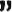 „Hlavní smlouvou” se rozumí smluvní vztah či smluvní vztahy založené mezi Správcem a Zpracovatelem na základě uzavřených platných a účinných smluv vymezených v příloze č. 1 této Smlouvy.„Osobními údaji Správce” se rozumí osobní údaje popsané v příloze č. 1 této Smlouvy a veškeré další osobní údaje zpracovávané Zpracovatelem jménem Správce podle a/nebo v souvislosti s Hlavní smlouvou.Podzpracovatelem” se rozumí jakýkoli zpracovatel osobních údajů (včetně jakékoli třetí strany) zapojený Zpracovatelem do zpracování Osobních údajů Správce jménem Správce. Za podmínek stanovených touto Smlouvou je Podzpracovatel oprávněn zapojit do zpracování Osobních údajů Správce dalšího Podzpracovatele (tzv. řetězení podzpracovatelů).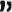 „Pokynem” se rozumí jakýkoliv pokyn Správce Zpracovateli týkající se zpracování Osobních údajů Správce. Zpracovatel je povinen kdykoliv v průběhu zpracování osobních údajů prokázat existenci a obsah Pokynu.„Porušením zabezpečení osobních údajů” se rozumí takové porušení zabezpečení osobních údajů, které vede nebo může přímo vést k neoprávněnému přístupu nebo k neoprávněné či nahodilé změně, zničení, vyzrazení či ztrátě osobních údajů, případně k neoprávněnému vyzrazení nebo přístupu k uloženým, přenášeným nebo jinak zpracovávaným Osobním údajům Správce.„Produkty” se rozumí Produkty, které má Zpracovatel poskytnout Správci dle Hlavní smlouvy.„Předpisy o ochraně osobních údajů” se rozumí Nařízení Evropského parlamentu a Rady (EU) č. 2016/679 ze dne 27. dubna 2016 0 ochraně fyzických osob v souvislosti se zpracováním osobních údajů a o volném pohybu těchto údajů a o zrušení směrnice 96/46/ES (obecné nařízení o ochraně osobních údajů) ve znění opravy uveřejněné v Úředním věstníku Evropské unie L 119 ze dne 4. května 2016, jakož i veškeré národní předpisy upravující ochranu osobních údajů. „Schválenými Podzpracovateli” se rozumějí: (a) Podzpracovatelé uvedení v příloze č. 3 této Smlouvy (autorizované předání Osobních údajů Správce); a (b) případně další dílčí Podzpracovatelé předem písemně povolení Správcem v souladu se kapitolou 6 této Smlouvy.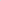 „Službami” se rozumí Služby, které má Zpracovatel poskytnout Správci podle Hlavní smlouvy.„Standardními smluvními doložkami” se rozumí standardní smluvní doložky pro předávání osobních údajů zpracovatelům usazeným ve třetích zemích schválené rozhodnutím Evropské komise 2010/87/EU ze dne 5. února 2010, nebo jakýkoli soubor ustanovení schválených Evropskou komisí, který je mění, doplňuje nebo nahrazuje.„Třetí zemí” se rozumí jakákoli země mimo EU/EHP, s výjimkou případů, kdy je tato země předmětem platného a účinného rozhodnutí Evropské komise o odpovídající ochraně osobních údajů ve třetích zemích.„Vymazáním” se rozumí odstranění nebo zničení Osobních údajů Správce tak, aby nemohly být obnoveny nebo rekonstruovány.„Zásadami zpracování osobních údajů” se rozumí zásada zákonnosti, korektnosti, transparentnosti, účelového omezení, minimalizace údajů, přesnosti, omezení uložení, integrity a důvěrnosti. Smluvní strany berou na vědomí, že jakékoliv zpracování osobních údajů či jakýkoliv výklad této Smlouvy musí být v souladu s těmito zásadami. Dokument Zásady zpracování osobních údajů je k dispozici na internetových stránkách www.rsd.cz v záložce Organizace pod odkazem GDPR.„Zpracování”, „správce”, „zpracovatel”, „subjekt údajů”, „osobní údaje”, „zvláštní kategorie osobních údajů” a jakékoli další obecné definice neuvedené v této Smlouvě nebo v Hlavní smlouvě mají stejný význam jako v GDPR.2 Podmínky zpracování Osobních údajů Správce2.1 V průběhu poskytování Služeb a/nebo Produktů Správci podle Hlavní smlouvy je Zpracovatel oprávněn zpracovávat Osobní údaje Správce jménem Správce pouze za podmínek této Smlouvy a na základě Pokynů Správce. Zpracovatel se zavazuje, že bude po celou dobu zpracování dodržovat následující ustanovení týkající se ochrany Osobních údajů Správce.2.2 V rozsahu požadovaném platnými a účinnými Předpisy o ochraně osobních údajů musí Zpracovatel získat a uchovávat veškeré potřebné licence, oprávnění a povolení potřebné k zpracování Osobních údajů Správce včetně osobních údajů uvedených v příloze č. 1 této Smlouvy.2.3 Zpracovatel musí dodržovat veškerá technická a organizační opatření pro splnění požadavků uvedených v této Smlouvě a jejích přílohách. Zpracovatel je dále povinen dbát Zásad zpracování osobních údajů a za všech okolností tyto zásady dodržovat.2.4 Pro účely komunikace a zajištění součinnosti Správce a Zpracovatele navzájem (zejm. v případech porušení zabezpečení osobních údajů, předávání žádostí subjektů údajů), není-li v konkrétním případě určeno jinak, pověřily Smluvní strany tyto osoby:2.4.1 osoba pověřená Správcem: Mgr. Pavel Vyroubal, e-mail: pavel.vyroubal@rsd.cz, tel: 241 084 204;2.4.2 osoba pověřená Zpracovatelem: (doplní zpracovatel), e-mail: (doplní zpracovatel), tel: (doplní zpracovatel).3 Zpracování Osobních údajů Správce3.1 Zpracovatel zpracovává Osobní údaje Správce pouze pro účely plnění Hlavní smlouvy nebo pro plnění poskytované na základě Hlavní smlouvy (viz příloha č. 1 této Smlouvy). Zpracovatel nesmí zpracovávat, předávat, upravovat nebo měnit Osobní údaje Správce nebo zveřejnit či povolit zveřejnění Osobních údajů Správce jiné třetí osobě jinak než v souladu s touto Smlouvou nebo s Pokyny Správce, pokud takové zveřejnění není vyžadováno právem EU nebo členského státu, kterému Zpracovatel podléhá. Zpracovatel v rozsahu povoleném takovým zákonem informuje Správce o tomto zákonném požadavku před zahájením zpracování Osobních údajů Správce a dodržuje pokyny Správce, aby co nejvíce omezil rozsah zveřejnění.3.2 Zpracovatel neprodleně nebo bez zbytečného odkladu od obdržení Pokynu informuje Správce v případě, kdy podle jeho názoru vzhledem k jeho odborným znalostem a zkušenostem takový Pokyn porušuje Předpisy o ochraně osobních údajů.3.3 Zpracovatel bere na vědomí, že není oprávněn určit účely a prostředky zpracování Osobních údajů Správce a pokud by Zpracovatel toto porušil, považuje se ve vztahu k takovému zpracování za správce.3.4 Pro účely zpracování uvedeného výše tímto Správce instruuje Zpracovatele, aby předával Osobní údaje Správce příjemcům ve třetích zemích uvedených v příloze č. 3 této Smlouvy (Autorizované předávání Osobních údajů Správce) vždy za předpokladu, že taková osoba splní požadavky uvedené v kapitole 6 této Smlouvy.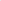 4 Spolehlivost Zpracovatele4.1 Zpracovatel učiní přiměřené kroky, aby zajistil spolehlivost každého zaměstnance, jeho zástupce nebo dodavatele, kteří mohou mít přístup k Osobním údajům Správce, přičemž zajistí, aby byl přístup omezen výhradně na ty osoby, jejichž činnost vyžaduje přístup k příslušným Osobním údajům Správce. Zpracovatel vede seznam osob oprávněných zpracovávat osobní údaje Správce a osob, které mají k těmto osobním údajům přístup, přičemž sleduje a pravidelně přezkoumává, že se jedná o osoby dle tohoto odstavce.4.2	Zpracovatel musí zajistit, aby všechny osoby, které zapojil do zpracování Osobních údajů Správce:4.2.1 byly informovány o důvěrné povaze Osobních údajů Správce a byly si vědomy povinností Zpracovatele vyplývajících z této Smlouvy, Hlavní smlouvy, Pokynů a platných a účinných Předpisů o ochraně osobních údajů, a zavázaly se tyto povinnosti dodržovat ve stejném rozsahu, zejm. aby zachovávaly mlčenlivost o osobních údajích a přijatých opatřeních k jejich ochraně, a to i po skončení jejich pracovněprávního nebo jiného smluvního vztahu ke Zpracovateli;4.2.2 byly přiměřeně školeny/certifikovány ve vztahu k Předpisům o ochraně osobních údajů nebo dle Pokynů Správce;4.2.3 podléhaly závazku důvěrnosti nebo profesním či zákonným povinnostem zachovávat mlčenlivost;4.2.4 používaly pouze bezpečný hardware a software a dodržovaly zásady bezpečného používání výpočetní techniky;4.2.5 podléhaly procesům autentizace uživatelů a přihlašování při přístupu k Osobním údajům Správce v souladu s touto Smlouvou, Hlavní smlouvou, Pokyny a platnými a účinnými Předpisy o ochraně osobních údajů;4.2.6 zabránily neoprávněnému čtení, pozměnění, smazání či znepřístupnění Osobních údajů Správce, nevytvářely kopie nosičů osobních údajů pro jinou než pracovní potřebu a neumožnily takové jednání ani jiným osobám a případně neprodleně, nejpozději však do 24 hodin od vzniku, hlásily jakékoliv důvodné podezření na ohrožení bezpečnosti osobních údajů, a to osobě uvedené v kapitole 2 této Smlouvy.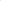 5 Zabezpečení osobních údajů5.1 S přihlédnutím ke stavu techniky, nákladům na provedení, povaze, rozsahu, kontextu a účelům zpracování i k různě pravděpodobným a různě závažným rizikům pro práva a svobody fyzických osob, provede Zpracovatel vhodná technická a organizační opatření (příloha č. 2 této Smlouvy), aby zajistil úroveň zabezpečení odpovídající danému riziku, případně včetně:5.1.1 pseudonymizace a šifrování osobních údajů;5.1.2 schopnosti zajistit neustálou důvěrnost, integritu, dostupnost a odolnost systémů a služeb zpracování;5.1.3 schopnosti obnovit dostupnost osobních údajů a přístup k nim včas v případě fyzických či technických incidentů;5.1.4 procesu pravidelného testování, posuzování a hodnocení účinnosti zavedených technických a organizačních opatření pro zajištění bezpečnosti zpracování.5.2 Při posuzování vhodné úrovně bezpečnosti se zohlední rizika, která představuje zpracování, zejména náhodné nebo protiprávní zničení, ztráta, pozměňování, neoprávněné zpřístupnění předávaných, uložených nebo jinak zpracovávaných osobních údajů, nebo neoprávněný přístup k nim.5.3 V případě zpracování osobních údajů více správců je Zpracovatel povinen zpracovávat takové osobní údaje odděleně.5.4 Konkrétní podmínky zabezpečení jsou uvedeny v příloze č. 2 této Smlouvy a dále v Pokynech.6 Další Podzpracovatelé6.1 Zpracovatel je oprávněn použít ke zpracování Osobních údajů Správce další Podzpracovatele uvedené v příloze č. 3 této Smlouvy. Jiné Podzpracovatele je Zpracovatel oprávněn zapojit do zpracování pouze s předchozím písemným povolením Správce.6.2 Zpracovatel je povinen u každého Podzpracovatele:6.2.1 poskytnout Správci úplné informace o zpracování, které má provádět takový Podzpracovatel;6.2.2 zajistit náležitou úroveň ochrany Osobních údajů Správce, včetně dostatečných záruk pro provedení vhodných technických a organizačních opatření dle této Smlouvy, Hlavní Smlouvy, Pokynů a platných a účinných Předpisů na ochranu osobních údajů;6.2.3 zahrnout do smlouvy mezi Zpracovatelem a každým dalším Podzpracovatelem podmínky, které jsou shodné s podmínkami stanovenými v této Smlouvě. Pro vyloučení pochybností si Smluvní strany ujednávají, že v případě tzv. řetězení zpracovatelů (tj. uzavírání smlouvy o zpracování osobních údajů mezi podzpracovateli) musí tyto smlouvy splňovat podmínky dle této Smlouvy. Na požádání poskytne Zpracovatel Správci kopii svých smluv s dílčími Podzpracovateli a v případě řetězení podzpracovatelů i kopii smluv uzavřených mezi dalšími Podzpracovateli;6.2.4 v případě předání Osobních údajů Správce mimo EHP zajistit ve smlouvách mezi Zpracovatelem a každým dalším Podzpracovatelem Standardní smluvní doložky nebo jiný mechanismus, který předem schválí Správce, aby byla zajištěna odpovídající ochrana předávaných Osobních údajů Správce;6.2.5 zajistit plnění všech povinností nezbytných pro zachování plné odpovědnosti vůči Správci za každé selhání každého dílčího Podzpracovatele při plnění jeho povinností v souvislosti se zpracováním Osobních údajů Správce.7 Plnění práv subjektů údajů7.1 Subjekt údajů má na základě své žádosti zejména právo získat od Správce informace týkající se zpracování svých osobních údajů, žádat jejich opravu či doplnění, podávat námitky proti zpracování svých osobních údajů či žádat jejich výmaz.7.2 Vzhledem k povaze zpracovávání Zpracovatel napomáhá Správci při provádění vhodných technických a organizačních opatření pro splnění povinností Správce reagovat na žádosti o uplatnění práv subjektu údajů.7.3 Zpracovatel neprodleně oznámí Správci, pokud obdrží od subjektu údajů, orgánu dohledu a/nebo jiného příslušného orgánu žádost podle platných a účinných Předpisů o ochraně osobních údajů, pokud se jedná o Osobní údaje Správce.7.4 Zpracovatel spolupracuje se Správcem dle jeho potřeb a Pokynů tak, aby Správci umožnil jakýkoli výkon práv subjektu údajů podle Předpisů o ochraně osobních údajů, pokud jde o Osobní údaje Správce, a vyhověl jakémukoli požadavku, dotazu, oznámení nebo šetření dle Předpisů o ochraně osobních údajů nebo dle této Smlouvy, což zahrnuje:7.4.1 poskytnutí veškerých údajů požadovaných Správcem v přiměřeném časovém období specifikovaném Správcem, a to ve všech případech a včetně úplných podrobností a kopií stížnosti, sdělení nebo žádosti a jakýchkoli Osobních údajů Správce, které Zpracovatel ve vztahu k subjektu údajů zpracovává;7.4.2 poskytnutí takové asistence, kterou může Správce rozumně požadovat, aby mohl vyhovět příslušné žádosti ve lhůtách stanovených Předpisy o ochraně osobních údajů;7.4.3 implementaci dodatečných technických a organizačních opatření, které může Správce rozumně požadovat, aby mohl účinně reagovat na příslušné stížnosti, sdělení nebo žádosti.8 Porušení zabezpečení osobních údajů8.1 Zpracovatel je povinen bez zbytečného odkladu a v každém případě nejpozději do 24 hodin informovat Správce o tom, že došlo k porušení zabezpečení Osobních údajů Správce nebo existuje důvodné podezření z porušení zabezpečení Osobních údajů Správce. Zpracovatel poskytne Správci dostatečné informace, které mu umožní splnit veškeré povinnosti týkající ohlašování a oznamování případů porušení zabezpečení osobních údajů podle Předpisů o ochraně osobních údajů. Takové oznámení musí přinejmenším:8.1.1 popisovat povahu porušení zabezpečení osobních údajů, kategorie a počty dotčených subjektů údajů a kategorie a specifikace záznamů o osobních údajích;8.1.2 jméno a kontaktní údaje pověřence pro ochranu osobních údajů Zpracovatele nebo jiného příslušného kontaktu, od něhož lze získat více informací;8.1.3 popisovat odhadované riziko a pravděpodobné důsledky porušení zabezpečení osobních údajů;8.1.4 popisovat opatření přijatá nebo navržená k řešení porušení zabezpečení osobních údajů.8.2 Zpracovatel spolupracuje se Správcem a podniká takové přiměřené kroky, které jsou řízeny Správcem, aby napomáhal vyšetřování, zmírňování a nápravě každého porušení osobních údajů.8.3 V případě porušení zabezpečení osobních údajů Zpracovatel neinformuje žádnou třetí stranu bez předchozího písemného souhlasu Správce, pokud takové oznámení nevyžaduje právo EU nebo členského státu, které se na Zpracovatele vztahuje. V takovém případě je Zpracovatel povinen, v rozsahu povoleném takovým právem, informovat Správce o tomto právním požadavku, poskytnout kopii navrhovaného oznámení a zvážit veškeré připomínky, které provedl Správce před tím, než porušení zabezpečení osobních údajů oznámí.9 Posouzení vlivu na ochranu osobních údajů a předchozí konzultace9.1 Zpracovatel poskytne Správci přiměřenou pomoc ve všech případech posouzení vlivu na ochranu osobních údajů, které jsou vyžadovány čl. 35 GDPR, a s veškerými předchozími konzultacemi s jakýmkoli dozorovým úřadem Správce, které jsou požadovány podle čl. 36 GDPR, a to vždy pouze ve vztahu ke zpracovávání Osobních údajů Správce Zpracovatelem a s ohledem na povahu zpracování a informace, které má Zpracovatel k dispozici.10 Vymazání nebo vrácení Osobních údajů Správce10.1 Zpracovatel musí neprodleně a v každém případě do 90 (devadesáti) kalendářních dnů po: (i) ukončení zpracování Osobních údajů Správce Zpracovatelem nebo (ii) ukončení Hlavní smlouvy, podle volby Správce (tato volba bude písemně oznámena Zpracovateli Pokynem Správce) bud':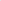 10.1.1 vrátit úplnou kopii všech Osobních údajů Správce Správci zabezpečeným přenosem datových souborů v takovém formátu, jaký oznámil Správce Zpracovateli a dále bezpečně a prokazatelně vymazat všechny ostatní kopie Osobních údajů Správce zpracovávaných Zpracovatelem nebo jakýmkoli autorizovaným dílčím Podzpracovatelem; nebo10.1.2 bezpečně a prokazatelně smazat všechny kopie Osobních údajů Správce zpracovávaných Zpracovatelem nebo jakýmkoli dalším Podzpracovatelem, přičemž Zpracovatel poskytněte Správci písemné osvědčení, že plně splnil požadavky kapitoly IO této Smlouvy.10.2 Zpracovatel může uchovávat Osobní údaje Správce v rozsahu požadovaném právními předpisy Unie nebo členského státu a pouze v rozsahu a po dobu požadovanou právními předpisy Unie nebo členského státu a za předpokladu, že Zpracovatel zajistí důvěrnost všech těchto osobních údajů Správce a zajistí, aby tyto osobní údaje Správce byly zpracovávány pouze pro účely uvedené v právních předpisech Unie nebo členského státu, které vyžadují jejich ukládání, a nikoliv pro žádný jiný účel.11 Právo na audit11.1 Zpracovatel na požádání zpřístupní Správci veškeré informace nezbytné k prokázání souladu s platnými a účinnými Předpisy o ochraně osobních údajů, touto Smlouvou a Pokyny a dále umožní audity a inspekce ze strany Správce nebo jiného auditora pověřeného Správcem ve všech místech, kde probíhá zpracování Osobních údajů Správce. Zpracovatel umožní Správci nebo jinému auditorovi pověřenému Správcem kontrolovat, auditovat a kopírovat všechny příslušné záznamy, procesy a systémy, aby Správce mohl ověřit, že zpracování Osobních údajů Správce je v souladu s platnými a účinnými Předpisy o ochraně osobních údajů, touto Smlouvou a Pokyny. Zpracovatel poskytne Správci plnou spolupráci a na žádost Správce poskytne Správci důkazy o plnění svých povinností podle této Smlouvy. Zpracovatel neprodleně uvědomí Správce, pokud podle jeho názoru zde uvedené právo na audit porušuje Předpisy o ochraně osobních údajů.11.2 Zpracovatel je povinen zajistit výkon práva Správce dle předchozího odstavce také u všech Podzpracovatelů.12 Mezinárodní předávání Osobních údajů Správce12.1 Zpracovatel nesmí zpracovávat Osobní údaje Správce sám ani prostřednictvím Podzpracovatele ve třetí zemi, s výjimkou těch příjemců ve třetích zemích (pokud existují) uvedených v příloze č. 3 této Smlouvy (autorizované předání Osobních údajů Správce), není-li to předem písemně schváleno Správcem.12.2 Zpracovatel na žádost Správce okamžitě se Správcem uzavře (nebo zajistí, aby uzavřel jakýkoli příslušný dílčí Podzpracovatel) smlouvu včetně Standardních smluvních doložek a/nebo obdobných doložek, které mohou vyžadovat Předpisy o ochraně osobních údajů, pokud jde o jakékoli zpracování Osobních údajů Správce ve třetí zemi.13 Kodexy chování a certifikace13.1 Na žádost Správce je Zpracovatel povinen dodržovat relevantní kodex chování schválený podle čl. 40 GDPR a získat relevantní osvědčení podle čl. 42 GDPR, pokud se týká zpracování Osobních údajů Správce a bez zbytečného odkladu zajistit dodržování takového kodexu nebo jeho příslušných částí u Podzpracovatelů a dále zajistit získání takových osvědčení Podzpracovateli.14 Všeobecné podmínky14.1 Smluvní strany si ujednaly, že tato Smlouva zanikne s ukončením účinnosti Hlavní smlouvy. Tím nejsou dotčeny povinnosti Zpracovatele, které dle této Smlouvy či ze své povahy trvají i po jejím zániku.14.2 Tato Smlouva se řídí rozhodným právem Hlavní smlouvy.14.3 Jakékoli porušení této Smlouvy představuje závažné porušení Hlavní smlouvy. V případě existence více smluvních vztahů se jedná o porušení každé smlouvy, dle které probíhalo zpracování Osobních údajů Správce.14.4 V případě nesrovnalostí mezi ustanoveními této Smlouvy a jakýchkoli jiných dohod meziSmluvními stranami, včetně, avšak nikoliv výlučně, Hlavní smlouvy, mají ustanovení této Smlouvy přednost před povinnostmi Smluvních stran týkajících se ochrany osobních údajů.14.5 Pokud se ukáže některé ustanovení této Smlouvy neplatné, neúčinné nebo nevymahatelné, zbývající části Smlouvy zůstávají v platnosti. Ohledně neplatného, neúčinného nebo nevymahatelného ustanovení se Smluvní strany zavazují, že je bud' (i) dodatkem k této Smlouvě upraví tak, aby byla zajištěna jeho platnost, účinnost a vymahatelnost, a to při co největším zachování původních záměrů Smluvních stran nebo, pokud to není možné, (ii) budou vykládat toto ustanovení způsobem, jako by neplatná, neúčinná nebo nevymahatelná část nebyla nikdy v této Smlouvě obsažena.14.6 Tato Smlouva je sepsána v 4 stejnopisech, přičemž Správce obdrží po 2 vyhotovení a Zpracovatel 2 vyhotovení.14.7 Veškeré změny této Smlouvy je možné provést formou vzestupně číslovaných písemných dodatků podepsaných oběma Smluvními stranami. Pro vyloučení všech pochybností si Smluvní strany ujednávají, že tímto ustanovením není dotčeno udělení Pokynu Správce ke zpracování Osobních údajů Správce, který tato Smlouva předvídá.14.8 Tato Smlouva nabývá účinnosti dnem podpisu obou Smluvních stran.ŘSD ČR, Správa Plzeň („Správce”)V Plzni dneVe  Zruči dne 25.3.2019PŘÍLOHA č. 1: PODROBNOSTI O ZPRACOVÁNÍ OSOBNÍCH ÚDAJŮ SPRÁVCETato příloha 1 obsahuje některé podrobnosti o zpracování osobních údajů správce, jak vyžaduje čl. 28 odst. 3 GDPR.konkrétní výčet smluvních vztahů doplní zpracovatel)1 Předmět a trvání zpracování osobních údajů SprávcePředmětem zpracování osobních údajů jsou tyto kategorie:Zde uveďte kategorie zpracovávaných osobních údajů — např. adresní a identifikační údaje; popisné (výška, váha, atd.; údaje třetích osob; zvláštní kategorie os. údajů; jiné (fotografie, kamerové záznamy)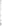 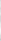 Doba trvání zpracování osobních údajů Správce je totožná s dobou trvání Hlavní smlouvy, pokud z ustanovení Smlouvy nebo z Pokynu Správce nevyplývá, že mají trvat i po zániku její účinnosti.2 Povaha a účel zpracování osobních údajů správcePovaha zpracování osobních údajů Správce Zpracovatelem je: prosím zaškrtněte Vás týkající se ü Zpracování ü Automatizované zpracování ü Profilování nebo automatizované rozhodováníÚčelem zpracování osobních údajů Správce Zpracovatelem je:Popište zde, např. příprava stavby,...l3 Druh osobních údajů správce, které mají být zpracoványDruh osobních údajů (zaškrtněte):ü Osobní údaje (viz výše odst. 1)Cl Osobní údaje zvláštní kategorie dle čl. 9 GDPR (Uveďte zde konkrétní typy údajů)4 Kategorie subjektů údajů, které jsou zpracovávány pro správce(Uveďte zde kategorie subjektů údajů — např. vlastníci pozemků, zaměstnanci...)Pozn. takto podbarvené části slouží k doplnění zpracovatelem, před podpisem tento text vymažte.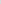 PŘÍLOHA č. 2: TECHNICKÁ A ORGANIZAČNÍ OPATŘENÍ1. Organizační bezpečnostní opatření1.1. Správa zabezpečeníBezpečnostní politika a postupy: Zpracovatel musí mít dokumentovanou bezpečnostní politiku týkající se zpracování osobních údajů.Role a odpovědnosti: role a odpovědnosti související se zpracováním osobních údajů jsou jasně definovány a přiděleny v souladu s bezpečnostní politikou;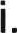 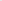 ii. během interních reorganizací nebo při ukončení a změně zaměstnání je ve shodě s příslušnými postupy jasně definováno zrušení práv a povinností.Politika řízení přístupu: každé roli, která se podílí na zpracování osobních údajů, jsou přidělena specifická práva k řízení přístupu podle zásady ”need-to-know.”Správa zdrojů/aktiv: Zpracovatel vede registr aktiv IT používaných pro zpracování osobních údajů (hardwaru, softwaru a sítě). Je určena konkrétní osoba, která je odpovědná za udržování a aktualizaci tohoto registru (např. manažer IT).Řízení změn: Zpracovatel zajišťuje, aby všechny změny IT systémů byly registrovány a monitorovány konkrétní osobou (např. IT manažer nebo manažer bezpečnosti). Je zavedeno pravidelné monitorování tohoto procesu.1.2. Reakce na incidenty a kontinuita provozuŘízení incidentů / porušení osobních údajů: je definován plán reakce na incidenty s podrobnými postupy, aby byla zajištěna účinná a včasná reakce na incidenty týkající se osobních údajů,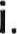 ii. Zpracovatel bude bez zbytečného odkladu informovat Správce o jakémkoli bezpečnostním incidentu, který vedl ke ztrátě, zneužití nebo neoprávněnému získání jakýchkoli osobních údajů.Kontinuita provozu: Zpracovatel stanoví hlavní postupy a opatření, které jsou dodržovány pro zajištění požadované úrovně kontinuity a dostupnosti systému zpracování osobních údajů (v případě incidentu / porušení osobních údajů).1.3. Lidské zdrojeDůvěryhodnost personálu: Zpracovatel zajišťuje, aby všichni zaměstnanci rozuměli svým odpovědnostem a povinnostem týkajících se zpracování osobních údajů; role a odpovědnost jsou jasně komunikovány během procesu před nástupem do zaměstnání a / nebo při zácviku;Školení: Zpracovatel zajišťuje, že všichni zaměstnanci jsou dostatečně informováni o bezpečnostních opatřeních IT systému, která se vztahují k jejich každodenní práci; zaměstnanci, kteří se podílejí na zpracování osobních údajů, jsou rovněž řádně informováni o příslušných požadavcích na ochranu osobních údajů a právních závazcích prostřednictvím pravidelných informačních kampaní.2. Technická bezpečnostní opatření2.1. Kontrola přístupu a autentizaceJe implementován systém řízení přístupu, který je použitelný pro všechny uživatele přistupující k IT systému. Systém umožňuje vytvářet, schvalovat, kontrolovat a odstraňovat uživatelské účty.Je vyloučeno používání sdílených uživatelských účtů. V případech, kdy je to nezbytné je zajištěno, že všichni uživatelé společného účtu mají stejné role a povinnosti.Při poskytování přístupu nebo přiřazování uživatelských rolí je nutno dodržovat zásadu ”need-to-know", aby se omezil počet uživatelů, kteří mají přístup k osobním údajům pouze na ty, kteří je potřebují pro naplnění procesních cílů zpracovatele.Tam, kde jsou mechanismy autentizace založeny na heslech, Zpracovatel zajišťuje, aby heslo mělo alespoň osm znaků a vyhovovalo požadavkům na velmi silná hesla, včetně délky, složitosti znaků a neopakovatelnosti.Autentifikační pověření (například uživatelské jméno a heslo) se nikdy nesmějí předávat přes síť.2.2. Logování a monitorovánía. Log soubory jsou ukládány pro každý systém / aplikaci používanou pro zpracování osobních údajů. Log soubory obsahují všechny typy přístupu k údajům (zobrazení, modifikace, odstranění).2.3. Zabezpečení osobních údajů v kliduBezpečnost serveru / databázeDatabázové a aplikační servery jsou nakonfigurovány tak, aby fungovaly pomocí samostatného účtu s minimálním oprávněním operačního systému pro zajištění řádné funkce.Databázové a aplikační servery zpracovávají pouze osobní údaje, které jsou pro naplnění účelů zpracování skutečně nezbytné.Zabezpečení pracovní stanice		Uživatelé nemohou deaktivovat nebo obejít nastavení zabezpečení.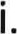 	ii.	Jsou pravidelně aktualizovány antivirové aplikace a detekční signatury. Uživatelé nemají oprávnění k instalaci nebo aktivaci neoprávněných softwarových aplikací.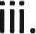 iv. Systém má nastaveny časové limity pro odhlášení, pokud uživatel není po určitou dobu aktivní.Jsou pravidelně instalovány kritické bezpečnostní aktualizace vydané vývojářem operačního systému.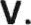 2.4. Zabezpečení sítě I komunikaceKdykoli je přístup prováděn přes internet, je komunikace šifrována pomocí kryptografických protokolů.Provoz do a z IT systému je sledován a řízen prostřednictvím Firewallů a IDS (Intrusion Detection Systems).2.5. ZálohováníJsou definovány postupy zálohování a obnovení údajů, jsou zdokumentovány a jasně spojeny s úlohami a povinnostmi.Zálohování je poskytována odpovídající úroveň fyzické ochrany a ochrany životního prostředí.Je monitorována úplnost prováděních záloh.2.6. Mobilní / přenosná zařízeníJsou definovány a dokumentovány postupy pro řízení mobilních a přenosných zařízení a jsou stanovena jasná pravidla pro jejich správné používání.Jsou předem registrována a předem autorizována mobilní zařízení, která mají přístup k informačnímu systému.2.7. Zabezpečení životního cyklu aplikacea. V průběhu životního cyklu vývoje aplikací jsou využívány nejlepší a nejmodernějších postupy a uznávané postupy bezpečného vývoje nebo odpovídající normy.2.8. Vymazání I odstranění údajůPřed vyřazením médií bude provedeno jejich přepsání při použití software. V případech, kdy to není možné (CD, DVD atd.), bude provedena jejich fyzická likvidace / destrukce.Je prováděna skartace papírových dokumentů a přenosných médií sloužících k ukládání osobních údajů.2.9. Fyzická bezpečnosta. Fyzický perimetr infrastruktury informačního systému není přístupný neoprávněným osobám. Musí být zavedena vhodná technická opatření (např. turniket ovládaný čipovou kartou, vstupní zámky) nebo organizační opatření (např. bezpečnostní ostraha) pro ochranu zabezpečených oblastí a jejich přístupových míst proti vstupu neoprávněných osob.PŘÍLOHA č. 3: AUTORIZOVANÉ PŘEDÁNÍ OSOBNÍCH ÚDAJŮ SPRÁVCESeznam schválených podzpracovatelů. Uveďte prosím (i) úplný název podzpracovatele; (ii) činnosti zpracování; (iii) umístění středisek služeb.Polohopisjednotka bmprůtahy obcí, vč. mostů v intravilánu okr. Plzeň severprůtahy obcí, vč. mostů v intravilánu okr.Plzeň jihprůtahy obcí, vč. mostů v intravilánu okr.Klatovyprůtahy obcí, vč. mostů v intravilánu+extr. okr.Domažlice a TCmosty s obrubami v extravilánu v Plzeňského KrajePlzeňský Kraj celkem111 924Kralovice průtahHadačka průtahPlasy průtahRybnice průtahKaznějov průtahTřemošná přeložkaSulkov průtahLíně průtahZbůch průtahBezvěrov průtahÚněšov průtahNezvěstice průtahSpálené Poříčí průtahHořehledy průtahBorovno průtahLosiná průtahChválenice průtahŽelčany průtahSeč obchvat průtahChocenická Lhota průtahKotousov průtahChocenice průtahMěcholupy průtahNepomuk průtahKasejovice průtahChotěšov průtahStod průtahHorní Lukavice průtahPřeštice průtahLužany průtahKlatovy průtahSoběticeMochtín průtahZavlekov průtahNalžovské Hory průtahHradešice průtahMalý Bor průtahHoražďovice průtahdělící a středové ostrůvky u OKBorovy průtahCervené Porłcł průtahŠvihov průtahDehtín průtahŠtěpánovice průtahKlatovy průtahMalá Víska+ Vrhaveč průtahNeznašovy průtahČachrov průtahŽelezná Ruda průtahAlžbětín průtahdělící a středové ostrůvky u OKHolýšov průtahOhučov průtahStaňkov - průtahSemošice průtahHoršovský Týn průtahExtravł an orsovs y Tyn - Masovłce karpingy, Bus zast. Podhájí, Mašovice, MeclovBus zast.Březí průtahOk DraženovExtravilán Bus zast. Újezd, Domažlice, Pila. čspH ONOBabylon průtahFolmava průtahDraženov průtahDomažlice průtahExtravilán Bus zastávka za DomažlicemačspH OMW před KdyníKdyně - Brnířov, průtahHluboká průtahLoučím průtahLibkov průtahNová HospodaExtrav. Bus zastávka Tachov, LhotaJanov + Bus zast.Brod n. TichouPlaná průtahChodová Planá průtahčíslo silnice- mostustaničenínázev mostudélka přem.(m)plocha mostu (m2)druh NKšířka mezi obrubami (m)19 - 0077,404Most u obce Žákava3,0439,79 Rám9,0019 - 01015,583Most přes potok18,80208,08Deska prostá8,7019 - 01222,979Most přes potok - Luční3,0048,30Deska prostá5,5020 - 03155,671Most přes potok před obcíUněšov3,2044,54 Rám11,5020 - 033b73,265Most u obce Chotíkov22,40375,20Deska prostá10,5020 - 039b.184,730Most na silnici I/20 přesBarvínkovu ulici46,60698,40 Deska spojitá12,7520 - 039b.284,655Most na silnici I/20 přesBarvínkovu ulici46,60698,40 Deska spojitá12,7520 - 039c.185,566Most na silnici I/20 přes polní cestu70,651 161,76 Trám deskový spojitý13,3220 - 039c.285,497Most na silnici I/20 přes polní cestu71,271 109,06 Trám deskový spojitý12,5020 - 039f.186,528 Mosty na I/20 přes silnici 111/180 2133,70434,40 Deska spojitá10,2520A - 039f.286,647 Mosty na I/20 přes silnici 111/180 2133,70468,79 Deska spojitá10,2520 - 039g.187,069Most na sil. I/20 přes dálnici D5214,002 768,60 Trám spojitý10,2520 - 039g.287,134Most na přeložce silnice I/20 - větev L158,802 002,23 Trám spojitý10,2520 - 04199,191Most přes Únětický potok6,40164,30 Rám10,5020 - 042100,912Most přes Podhrázský potok a silnici 11/178 SečBrůdek33,60512,47Deska prostá11,3520 - 042.20,000Most přes Podhrázský potok na větvi silnice I/209,56165,07Deska prostá8,5020 - 045110,270Most přes cestu6,0091,70Deska prostá9,5020 - 046110,613Most přes řeku Žinkovku17,55269,20Deska prostá9,5020 - 048116,771 Most přes trať ČDČ.VeIenice - Plzeň a silnici111/1911456,15943,61Deska prostá11,5020 - 049117,072Most přes silnici 111/18616 u Třebčic24,42419,58Deska prostá11,5020 - 050117,296Most přes trat' ČDNepomuk- Blatná aMyslívský potok181,992 883,00 Trám spojitý11,5020 - 051121,712Most přes potok8,92135,70 Deska prostá8,9421 - 0010,106 Most v km 126.41698 na silnici II/2158,01857,75 Deska spojitá12,3221 - 0022,270Ekologický most10,00146,72 Deska prostá11,5021 - 0057,549Most přes řeku Mži u obceKočov302,404 450,05 Trám spojitý11,5021 - 0069,727 Most přes vodoteč v km0.3418,70276,41 Rám11,5021 - 006a11,063 Most přes vodoteč v km1.748,95681,20 Deska prostáTrám deskový prostý11,5021 - 00711,902Most na sil. 1/21-obchvatBrod nad Tichou27,60399,55 Trám deskový prostý11,5021 - 00813,254Estakáda přes údolíHamerského potoka106,601452,14 Deska spojitá11,5021 - 00915,570Most pod Planou3,1041,82Deska prostá9,8021 - 01017,114Most za obcí Planá u Chodové Plané2,8032,37Klenba8,0021 - 01220,656Most za obcí ChodováPlaná3,0032,04 Ram7,3021 - 01321,145Most za obcí ChodováPlaná6,4071,10Deska prostá7,4022 - 0048,182Most přes Smolovský potok za obcí Domažlice8,0093,60Deska prostá8,6522 - 00512,135Most přes potok6,40163,20 Rám10,5022 - 00913,920Most přes potok u obce Kout na Šumavě6,5688,14Deska prostá9,5022 - 01019,048Most za obcí Hluboká9,25143,01Deska prostá9,9822 - 01119,472Most u obce Dobříkov2,8040,80Deska prostá10,1022 - 01525,929Most přes potok Poleňka u obce Vráž6,6090,20 Ram9,5022 - 01630,592Most přes strouhu koryta3,5034,96Klenba6,8522 - 01833,101Inundační most2,7034,97Klenba6,2522 - 01933,275Most u obce Beňovy3,6043,47Klenba6,2522 - 02033,362Most v obci Beňovy44,40618,10Klenba7,4522 - 02133,461Most u Beňov4,1051,00Klenba8,7522 - 02751,337Most u Skránčic6,0073,13Deska prostá8,3022 - 02853,780Most u obce Zavlekov3,5546, 75Klenba8,3522 - 02955,073Most u obce Tužice3,00120,00Deska prostá10,0026 - 002..12,345Most na přivaděči přes silnici 11/180 Kyšice Letkov44,58688,80 Deska spojitá12,7526 - 002..22,348Most na přivaděči přes silnici 11/180 Kyšice Letkov44,58688,80 Deska spojitá12,7526 - 004..14,604 Most na silnici 1/5 přes silnici 111/1081917,10283,19 Deska prostá11,5026 - 004..24,610 Most na silnici 1/5 přes silnici 111/1081917,10283,19 Deska prostá11,5026 - 019b.117,126 Most na silnici I/26 přes silnici III/203220,36287,40 Deska prostá9,7526 - 019b.217,137 Most na silnici I/26 přes silnici III/203220,36287,40 Deska prostá9,7526 - 020..118,267Most na silnici I/268,10128,00 Rám10,2526 - 020..218,265Most na silnici I/268,10140,40 Rám11,4826 - 021..118,446Most na silnici I/26 přes dálnici D5 u obce Sulkov77,211 128,40 Trám spojitý12,0026 - 021..218,439Most na silnici I/26 přes dálnici D5 u obce Sulkov77,211 168,70 Trám spojitý12,4026 - 02220,218Most před obcí Líně7,96119,56 Deska prostá8,0026 - 02528,387Most před městem Stod2,5534,08 Deska prostá8,7026 - 030- 03039,01539,015Most přes Kvíčovický potok za obcí HolýšovMost přes Kvíčovický potok za obcí Holýšov13,3013,30150,88 150,88 Trám prostýTrám prostý6,606,6026 - 032- 0320,000 0,000 Most přes 111/19346Most přes 111/1934626 - 032a- 032a0,0000,000Most přes 111/19352 a vodotečMost přes 111/19352 a vodoteč26 - 033- 03347,17047,170Most přes potok u obceKřenovMost přes potok u obceKřenov4,004,0055,50 55,50 Deska prostáDeska prostá9,109,1026 - 035- 03551,82951,829Most přes Radbuzu před Horšovským TýnemMost přes Radbuzu před Horšovským Týnem113,60113,601 576,87 1 576,87 Deska prostáDeska prostá11,5011,5026 - 037- 03753,96453,964Most přes trat' ČD StaňkovPoběžoviceMost přes trat' ČD StaňkovPoběžovice17,7517,75488,76 488,76 RámRám9,509,5026 - 038- 03855,33255,332Most přes Mračnický potokMost přes Mračnický potok52,1652,16620,17 620,17 Trám deskový prostýTrám deskový prostý9,509,5027 - 060- 060109,639109,639Nadjezd nad ČD č. 16 za obcí Plasy.Nadjezd nad ČD č. 16 za obcí Plasy.5,005,0082,96 82,96 Deska prostáDeska prostá9,509,5027 - 065- 065122,786122,786Most přes údolí řekyTřemošné a železniční trať Plzeň - ŽatecMost přes údolí řekyTřemošné a železniční trať Plzeň - Žatec416,80416,805 791,50 5 791,50 Trám spojitýTrám spojitý11,5011,5027 - 066- 066123,651123,651Podchod pro pěší, uliceZálužská, TřemošnáPodchod pro pěší, uliceZálužská, Třemošná4,004,0079,68 79,68 RámRám15,0015,0027 - 068- 068124,837124,837Most přes lesní cestuMost přes lesní cestu5,075,0799,65 99,65 RamRam13,7513,7527 - 069- 069125,055 125,055 Most přes silniční komunikaci, větev A MÚK Třemošná - jihMost přes silniční komunikaci, větev A MÚK Třemošná - jih12,3212,32203,31 203,31 RámRám11,5011,5027 - 075c.1- 075c.1134,107 134,107 Plzeň-BoryPlzeň-Bory24,7524,75335,63335,63Deska prostáDeska prostá10,2510,2527 - 075C.2- 075C.2134,118134,118Plzeň-BoryPlzeň-Bory24,7524,75335,63335,63Deska prostáDeska prostá10,2510,2527 - 076..1- 076..1134,301134,301Most přes Klatovskou uliciMost přes Klatovskou ulici14,9314,93357,00 357,00 RamRam20,5020,5027 - 076..2- 076..2134,282134,282Most přes Klatovskou uliciMost přes Klatovskou ulici14,9314,93357,00 357,00 RámRám20,5020,5027 - 076a.1- 076a.1134,481134,481Most přes RadbuzuMost přes Radbuzu264,60264,603 394,05 3 394,05 Trám spojitýTrám spojitý10,2510,2527 - 076a.2- 076a.2134,489134,489Most přes RadbuzuMost přes Radbuzu264,60264,603 394,05 3 394,05 Trám spojitýTrám spojitý10,2510,2527 - 078a.1- 078a.1138,112 138,112 Most na přeložce I/27 přesD5 v km 80.560Most na přeložce I/27 přesD5 v km 80.56078,0078,001 234,98 1 234,98 Deska spojitáDeska spojitá12,7512,7527 - 078a.2- 078a.2138,112 138,112 Most na přeložce I/27 přesD5 v km 80.560Most na přeložce I/27 přesD5 v km 80.56078,0078,001 234,98 1 234,98 Deska spojitáDeska spojitá12,7512,7527 - 078b.1- 078b.1138,515 138,515 Most přes polní cestu v km0.07500Most přes polní cestu v km0.0750011,0011,00208,76 208,76 Deska prostáDeska prostá12,6512,6527 - 078b.2- 078b.2138,524 138,524 Most přes polní cestu v km0.07500Most přes polní cestu v km0.0750011,0011,00206,99 206,99 Deska prostáDeska prostá12,5212,5227 - 078d.1- 078d.1141,485 141,485 Most na silnici I/27 v km3.074Most na silnici I/27 v km3.07475,2075,201 214,37 1 214,37 Deska spojitáDeska spojitá12,5012,5027 - 078d.2- 078d.2141,479141,479Most na silnici I/27 v km3.074Most na silnici I/27 v km3.07475,2075,201 214,37 1 214,37 Deska spojitáDeska spojitá12,5012,5027 - 080- 080149,893149,893Most přes strouhu předPřešticemiMost přes strouhu předPřešticemi6,006,0090,05 90,05 Deska prostáDeska prostá10,5010,5027 - 081- 081153,109153,109Most přes vodní tokMost přes vodní tok3,103,1050,24 50,24 Deska prostáDeska prostá9,829,8227 - 082- 082156,901156,901Most před obcí BorovyMost před obcí Borovy3,003,0043,00 43,00 RámRám10,7010,7027 - 084- 084159,505 159,505 Most v km 1.04205Most v km 1.0420578,1078,101 243,74 1 243,74 Deska prostáDeska prostá11,5011,5027 - 087a- 087a162,727 162,727 Inundační most na sil. I/27 ve ŠvihověInundační most na sil. I/27 ve Švihově37,8037,80562,52562,52Deska spojitáDeska spojitá11,5011,5027 - 091- 091164,960164,960Most za obcí KokšínMost za obcí Kokšín12,5012,50137,02137,02KlenbaKlenba7,457,4527 - 094- 094170,897170,897Nadjezd nad tratí ČD Plzeň - Železná Ruda a polní cestouNadjezd nad tratí ČD Plzeň - Železná Ruda a polní cestou67,5867,58950,23950,23NezadanéNezadané7,757,7527 - 101193,239193,239Most přes potok - JeseníMost přes potok - Jesení9,409,4071,6271,62KlenbaKlenba7,507,5027 - 103194,668194,668Most v obci JavornáMost v obci Javorná6,006,0087,02 87,02 RamRam9,859,8527 - 105195,766195,766Javorná-most přes levostranný přítok OstružnéJavorná-most přes levostranný přítok Ostružné2,242,2437,8737,87KlenbaKlenba8,648,6427 - 106200,906200,906Most Starý BrunstMost Starý Brunst4,854,85141,60141,60Deska prostáDeska prostá9,609,6027 - 108204,900204,900Most Gerlova HuťMost Gerlova Huť6,556,55104,25 104,25 RamRam8,508,5027 - 109207,547207,547Most před Železnou RudouMost před Železnou Rudou2,652,6532,1132,11Deska prostáDeska prostá7,507,5027H - 0030,8710,871Most na silnici I/27 přes dálnici D5Most na silnici I/27 přes dálnici D558,7558,75796,70796,70Deska spojitáDeska spojitá9,509,50Č.Schválený podzpracovatelČinnost zpracováníUmístění středisek služeb1 .(doplní zpracovatel)